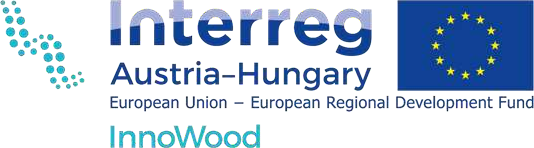 Használati útmutatóMulti-Vendor-PlatformVerzióelőzményekTartalomjegyzékA dokumentum céljaDokumentum céljaA platform és funkciói megismertetéseCégprofil létrehozásaA képzés/dokumentum felépítéseAz érdeklődőt lépésről lépésre végigvezeti az utasításokon, amelyek kézikönyvként is szolgálnak.Az érdekelődő önállóan mozoghat az egyes fejezetekben, így saját belátása és gyorsasága szerint ismerheti meg a platformot és annak tevékenységeit.Dokumentum felépítéseA használati útmutató 5 fejezetre van tagolva:FunkciókKeresőRegisztrációCégprofilTovábbi szolgáltatásokFunkciókA dokumentum ezen része a Multi Vendor platform funkcióit mutatja be.  NyitóoldalMulti Vendor Platform holznetzwerk.eu nyitóoldalán több bekezdés található. Részletes leírást lásd a továbbiakban. 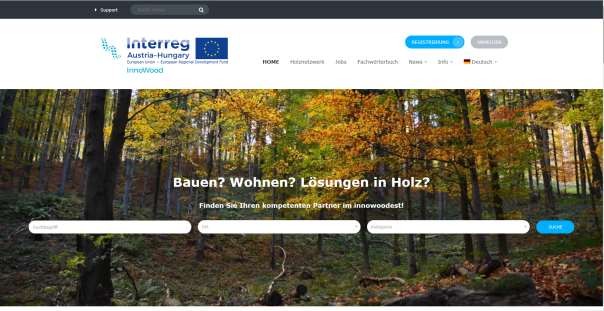 Abbildung 1 Landing Page woodnetwork.euHeader:A nyitóoldal felső sávjában találhatóak az elérhetőségek. Ezenkívül van egy keresőmező is, amely segítségével a platformon meghatározott kifejezéseket lehet keresni.Menüsor:Az Innowood platform logója mellett a bal oldalon található a menügomb. A menüben a következő menüpontok találhatóak: Kezdőoldal, Faipari hálózat, Állások, Hírek, Információk, Nyelv, Regisztráció, Bejelentkezés.  Kezdőoldal gomb: visszaviszi az oldal látogatóit a kezdőoldalra Faipari hálózat gomb: Ez az oldal tartalmazza az összes regisztrált céget, amelyek között a keresési feltételek függvényében kereshet, térképen megtekinthet.  Keresési találattól függően ki tudja direkt választani a céget és általános információkat olvashat róla. Állás gomb: A regisztrált vállalatoknak lehetősége nyílik nyitott pozíciókat, szakmai gyakorlatokat, projektekben való együttműködést vagy szakdolgozat/diplomadolgozat témákat közzétenni, amelyek között a platform látogatói kereshetnek.Szakszótár gomb: Itt található egy szószedet a faiparhoz kapcsolódó kifejezések értelmezéséhez.Hírek: itt lehet olvasni az Innowood projekt innovációiról, rendezvények időpontjairól, videókkal és linkekkel kiegészített tudásanyagokról és a szakszótár is itt található Információk: ez a menüpont további információk tartalmaz az Innowood projektről, egy kapcsolatfelvételi formulát és infomációkat a tagsági regisztrációról. Nyelv: itt lehet kiválasztani a weboldal nyelvét (német, angol, magyar) Regisztráció: ez a menüpont a weboldara történő kétszintés regisztrációhoz vezet Bejelentkezés: a már regisztrált felhasználók itt tudnak bejelentkezni egy link segítségévelKereső:A kezdőlapon található kereső a weboldalon kívüli tartalmak között is keres. Ha olyan fogalomra lett rákeresve, ami nem található meg konkrétan a Multi Vendor platformon, de a platformmal összekötett más weboldalon igen, akkor a kereső azt hozza fel a felhasználónak. A követekező feltételek szerint lehet keresni: Kereső: ide lehet beírni a keresett szótKategória: A keresett szó megadásával vagy legörgethető menüvel lehet a keresés eredményét leszűkíteni (például: ácsműhely)Helyszín: a keresés történhet helyszín szerint is; legörgetős menü segítségével a weboldal egyből felajánl helyszíneket Hatósugár: A hely mellett a keresési sugarat kilométerekre is megadhatjuk a csúszkával, így például 50 km-es körzetben lévő vállalatok jelennek megKategóriák:A kategória vagy alkategória kiválasztásával a weboldal közvetlenül az ehhez a kategóriához rendelt vállalatokat hozza fel.Klasztertagok:A regisztrált osztrák és magyar klasztertagok rövid bemutatása egy görgethetős felületen. A cég kiválasztásával a cég részletes profilját hozza fel az oldal.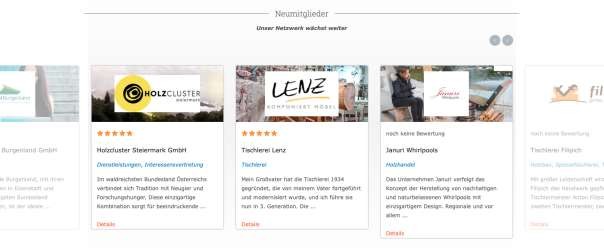 Hogyan működik:Már a főoldalon olvasható egy rövid leírás a regisztrációról, a regisztrációs folyamat megkönnyítésének érdekében. Új tagok:Az oldal ezen szakaszán az újonnan regisztrált cégek vannak megjelenítve. A cég rövid leírására kattintva megjelenik a cég részletes profilja. Faipari innovációk:A nyitóoldal ezen szakasza bemutatja a fatermékekkel kapcsolatos újításokat, beleértve a elérhetőségeket is, ahol megtalálja ezt az újítást.Lábléc:A céloldal utolsó szakasza tartalmazza az impesszumot, az adatvédelmi rendelkezéseket, a kapcsolatfelvételi űrlapot, a regisztráció lehetőségét, valamint a híreket és eseményeket (linkek a platform megfelelő oldalairól), linket a céloldalra és az Innowood projekt újításait.Szolgáltatások és termékek kereséseA faipari kapcsolati rendszer oldala tartalmaz egy interaktív térképet, amely a kereséstől függően grafikusan megjelöli a térképen a talált eredményeként feljövő vállalatokat. A talált vállalatok profiljai közvetlenül a térkép alatt jelennek meg. A kiválasztott vállalatra kattintva a weboldal látogatója közvetlenül a cég teljes profiljába léphet. Ezen felül a hozzárendelt termékkategóriák is megjelennek.A kezdőlapon található kereső a weboldalon kívüli tartalomak között is keres. Ha olyan fogalomra lett rákeresve, ami nem található meg konkrétan a Multi Vendor platformon, de a platformmal összekötett más weboldalon igen, akkor a kereső azt hozza fel a felhasználónak. A követekező feltételek szerint lehet keresni: Kereső: ide lehet beírni a keresett szótKategória: A keresett szó megadásával vagy legörhethető menüvel lehet a keresésé eredményét leszűkíteni (például: ácsműhely)Helyszín: a keresés történhet helyszín szerint is; legörgetős menü segítségével a weboldal egyből felajánl helyszíneket Hatósugár: A hely mellett a keresési sugarat kilométerekre is megadhatjuk a csúszkával, így például 50 km-es körzetben lévő vállalatok jelennek meg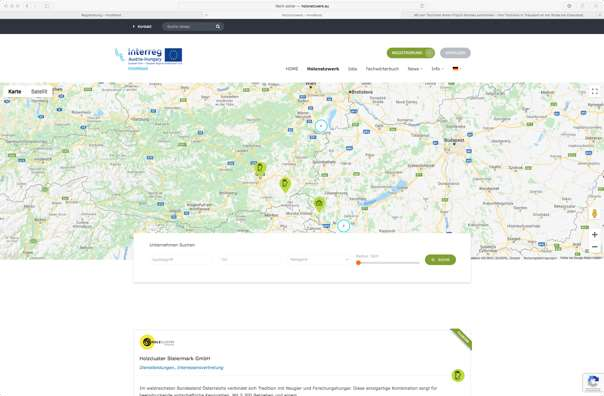 Vállalatok bemutatásaA vállalatok profilja nagyon változatos és sok részletes információt tartalmaz. A platform lehetővé teszi a kisvállalkozások számára, hogy saját webhely nélkül működjenek.
A platform nem csak a  cégtörténetről, elérhetőségi adatokról, nyitvatartási időről, elhelyezkedésről a térképen és fotókról, hanem  további aktuális ajánlatokról és a platform látogatóinak véleményéről is tájékoztat.
 
Kiegészítő linkeket lehet választani a meglévő közösségi média profilokhoz, például a Facebook, a Twitter vagy a LinkedIn, valamint a platformon keresztül a vállalattal való közvetlen kapcsolatot. Beispielunternehmen auf der Plattform.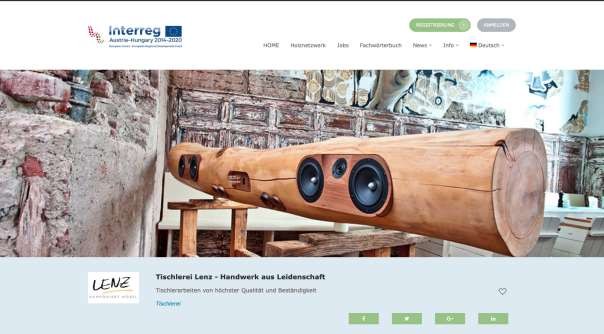 Hirdetések közzététele és kereséseA regisztrált vállalkozások teljes vállalati profiljukban közzé tehetik az aktuális állásajánlatokat, szakmai gyakorlatokat, projekt-együttműködési vagy disszertációs témákat. A platform látogatói keresési feltételekkel szűkíthetik a keresést, azaz rákereshetnek munkahely székhelyére és így közvetlen kapcsolatba léphetnek az ajánlatot kínáló céggel.Azok a vállalatok, akik az ajánlatokat feltöltik, felelősek a lejárt vagy a lemondott ajánlatok eltávolításáért. Erre a vállalati profilban van lehetőség.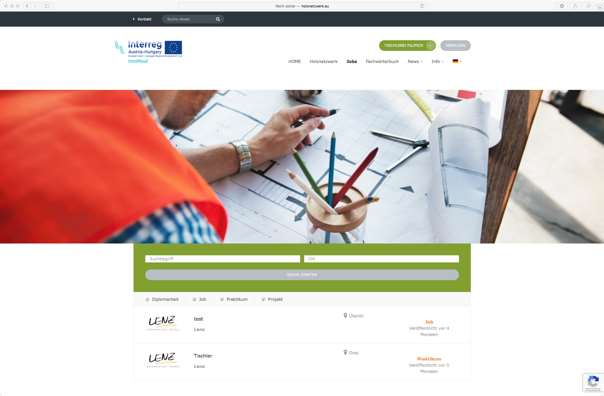 Kommunikációs lehetőségekMulti Vendor Platformon különböző kommunikációs lehetőségek állnak rendelkezésre. A platform látogatója kapcsolatba léphet a platform üzemeltetőivel e-mailben vagy olyan közösségi média oldalon keresztül, mint a Facebook, a Twitter vagy a LinkedIn.A regisztrált vállalatokkal való kapcsolatfelvételi lehetőségek, a vállalatok által megadott adatokon alapszik. Az adatoktól függően kapcsolatba léphet a cégekkel telefonon, e-mailben, weboldalon, valamint a közösségi média oldalaikon keresztül is. A belső levelezési rendszer lehetővé teszi a közvetlen kommunikációt a Multi Vendor Platformon keresztül.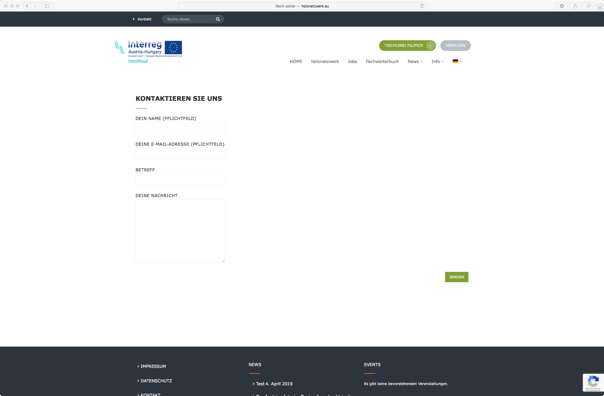 TudástárA Hírek menüpont alatt két alpont található, amelyek úgy működnek, mint egy tudásbázis.Tudástár:A tudástár menüpont hasznos linkeket tartalmaz a kapcsolt vállalkozásokhoz és a projektpartnerekhez, annak érdekében, hogy további ismereteket nyújtsanak más meglévő webhelyekről.Szakszótár:A szakszótár több mint 1400 kifejezést tartalmaz a széles faipari ágazatból és annak magyar fordításából.   Ez lehetővé teszi a platform látogatója számára a fontos információk közvetlen megkeresését a magyar szervezetek ajánlatainak helyes értelmezése érdekében.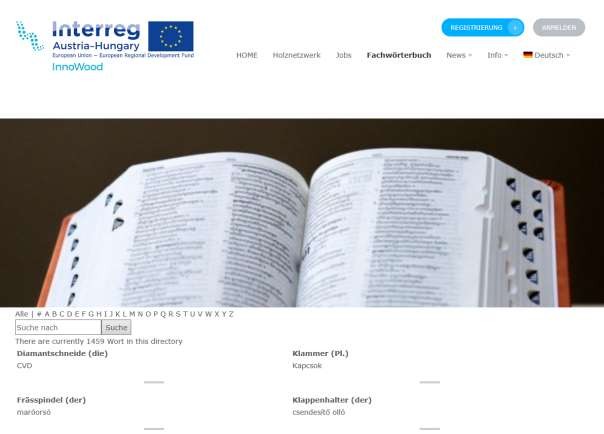 2. Ábra Magyar-Német Szakszótár„Innowood innovációk“Az Innowood projekt olyan fa-újításokat eredményezett, amelyek egy része gyártási szintre került. A platform ezen oldala bemutatja ezeket az újításokat, a tervezőkkel kapcsolatos információkat és a termékleírásokat.TöbbnyelvűségA Multi Vendor Platform három nyelven elérhető:németmagyarangolEz a többnyelvűség lehetővé teszi a platformüzemeltetők számára, hogy vonzóvá váljanak a nemzetközi közönség számára. Ha egy vállalat több nyelven is szeretne információkat közzétenni magáról, akkor a vállalat bemutatkozásának a megfelelő nyelven kell lennie, amikor megjelenik a látogatók számára. A tartalmat az adminisztrátornak aktiválnia kell, és három nyelven létre kell hoznia.KeresőA projektkövetelmények miatt a Multi Vendor Platform többfunkciós keresést végez, amely messze túlmutat minden szabványos keresésen. Ez a keresőmotor lehetővé teszi, hogy a platformon kívüli tartalom is megtalálható legyen.A következő példa szemlélteti a keresőmotor működését: minden olyan vállalat, amely árnyékoló üvegezést kínál autókra, regisztrál a Multi Vendor Platformon. A cég profilját nagyon részletesen hozták létre, de a "árnyékoló üvegezés" szó nem jelenik meg a profilban. Ugyanakkor a platform látogatója beírja a "árnyékoló üvegezést" a keresőmezőbe és megtalálja a cégeket, mert az "árnyékoló üvegek" szó megjelenik a cég weboldalán vagy a Facebook profiljukon.Ez biztosítja, hogy mindkét felhasználói csoport - a regisztrált vállalat és a platform látogatói - számára a maximális haszon biztosított legyen, ha meglátogatja a Multi Vendor Platformot.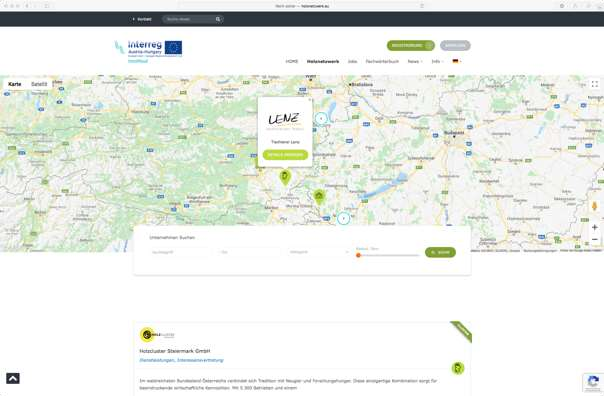 RegisztrációAz érdeklődők regisztrálhatnak a platformon felhasználói névvel és e-mail címmel, és tárolhatják a választott jelszavukat.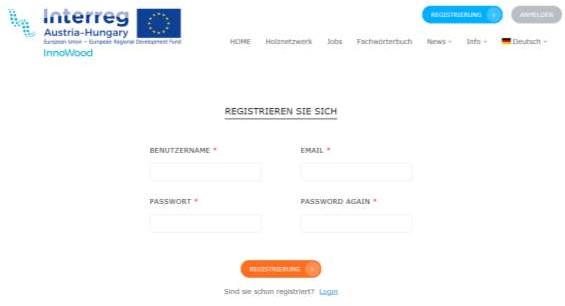 3. Ábra Egy felhasználó regisztrációja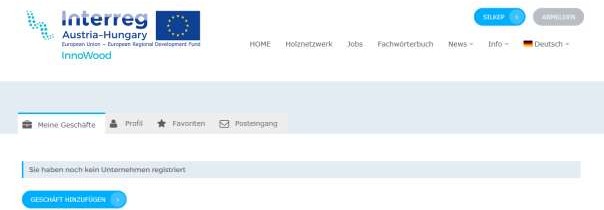 4. Ábra Egy üzleti profil létrehozásaA sikeres regisztráció után a vállalkozásoknak lehetősége van a vállalati adatok tárolására. Az első lépésben egy új üzleti profil létrehozása "függő" állapotban van, vagyis az üzleti profilt csak a rendszergazda aktív beavatkozása után lehet aktiválni. Ez lehetővé teszi a rendszergazda számára az esetleges hibás bejegyzések vagy nem megfelelő bejegyzések, például képek és videók törlését.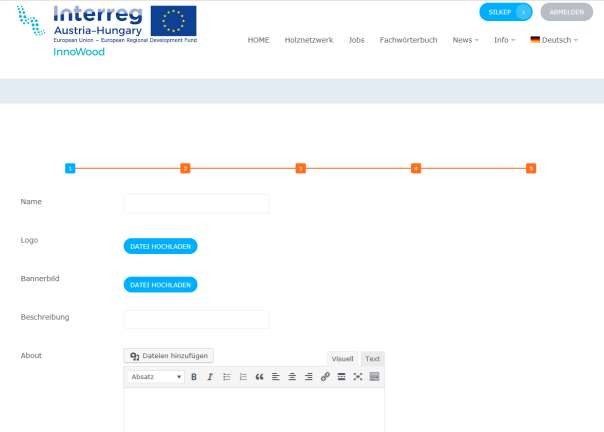 5. Ábra Üzleti profil kitöltéseHa a vállalkozás tulajdonosa a saját vállalkozásánk a profilját idegennyelvre szeretné lefordítani, akkor kapcsolatba kell lépnie az adminisztrátorral. Az adminisztrátor ezután létrehozza a megfelelő nyelvű profilokat. Ez azt jelenti, hogy a tulajdonos most beillesztheti a kiegészítő szövegeket a kívánt nyelveken.Új üzleti profil létrehozásakor a felhasználó adatokat tárol, mint például név, logó, szalaghirdetés, rövid leírás, „rólunk oldalon” (hosszú leírás), képek, szlogen, kategória, azaz ikon kategória az első oldalon, az összes elérhetőségi adat, ezeket a második oldalon adhatja meg. Fontos mező itt az "Ország" mező. Vagy Ausztriát vagy Magyarországot kell beírni ide, hogy a bejegyzés is hozzárendelhető legyen. A kapcsolattartók és elérhetőségeik, valamint a nyitvatartási idők és a közösségi média linkjei a következő oldalakon találhatók. A felhasználó dönthet úgy is, hogy a profilját és a hozzászólás opcióját aktiválhatja  az üzleti profiljában.Az üzleti profil létrehozása után további profilok is létrehozhatóak. Mindaddig, amíg az adminisztrátor nem engedélyezte a profilt, addig a profil nem lesz nyilvános.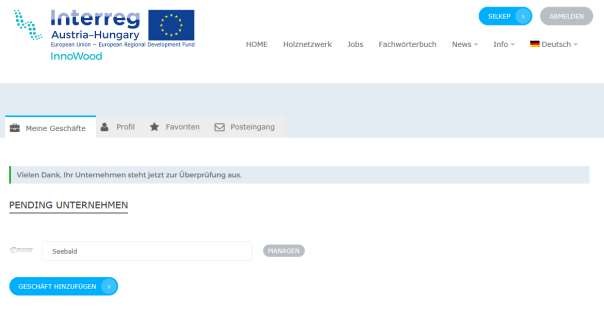 6. Ábra Még nem nyilvános üzleti profilHa a cégprofilok az adminisztrátorok által fel lettek töltve és ezek a profilok a három nyelvre le lettek fordítva, a cégek mind a három cégprofilukat egyedül kezelhetik.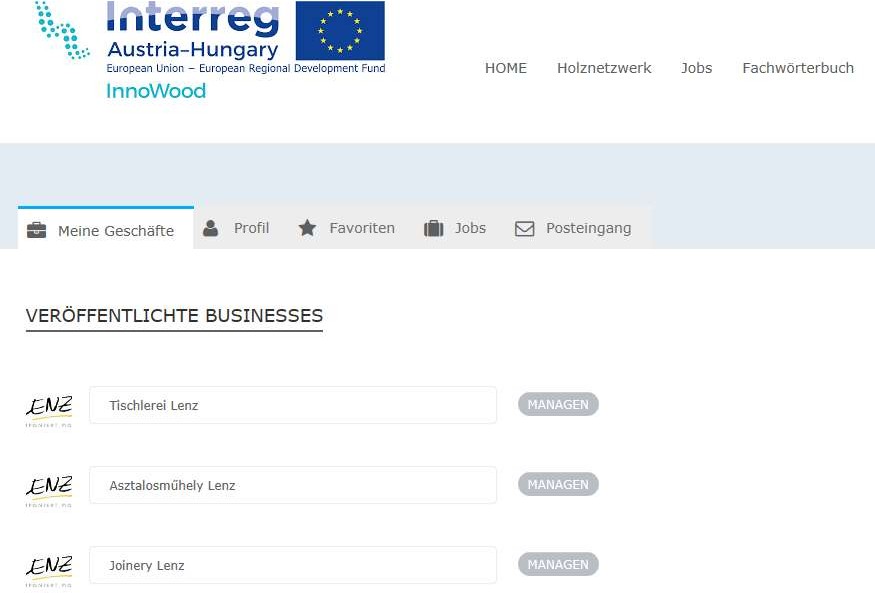 7. Ábra Nyelvek beállításaCégprofilA regisztrált cégek különböző információkat mutatnak be a saját oldalaikon. Egy jó minőségű kép adja az első benyomást a cégről.A cégről:A szervezetnek lehetősége van arra, hogy egy szöveges blokkban bemutassa a cég történetét, az elhelyezkedését és a termékválasztékát. Elérhetőség:A platform bal oldalán található elérhetőségi blokkba a cég beírja a telefonszámot, címet, e-mail címet és webcímet. Az alábbiakban a helyet egy interaktív térkép is mutatja.Képek:A vállalatnak lehetősége van reprezentatív képeket feltölteni a szervezetről, az alkalmazottakról vagy a termékekről. Ezek a képek a vállalat fejléce.Ajánlat:Az ajánlatok lapon a cégek feltölthetik az aktuális ajánlataikat, állásajánlataikat, gyakornoki helyeiket, együttműködési lehetőségeiket projektekben vagy szakdolgozat témákat javasolhatnak.Értékelés:A honlap látogatójának lehetősége van értékeléseket szöveges és csillagos formában benyújtani.Hírfolyam:A hírfolyamon a látogatók látják a cégeknek elküldött üzeneteket.Üzenet:A honlap látogatója a multi vendor platformon közvetlen üzenetet tud küldeni a cégeknek. Belső levelezési rendszerA regisztrált felhasználók üzenetek küldésére használhatják a belső levelező rendszert.További szolgáltatásokA multi vendor platform megvalósításakor ügyeltek arra, hogy az alapul szolgáló technológia mindenkinek szabadon hozzáférhető legyen, azaz nyílt forrású. Ezért lehetséges további funkciók hozzáadása az üzemeltetés során. Példák a következőkre:Időpontfoglalás: A cégek kezelhetik a találkozók időpontjait a platform profiljukon keresztül. A platform látogatói közvetlenül tudnak bármelyik céggel időpontot egyeztetni. Különböző tagságok: lehetséges lenne konkrétabb felhasználói profilokat létrehozni a platformon, és így korlátozni vagy kibővíteni őket bizonyos területeken.Webáruház: a webáruház egyáltalán nem volt benne a projekt követelményei között, de megvalósítható lehetHírlevél: az automatikus hírlevél küldést be lehet állítani a platform látogatói és a platform felhasználói számáraTovábbi beépülő modulok (Plug-Ins): a használt technológia számtalan kiegészítő beépülő modult (kiegészítő funkciót) nyújt, amelyek integrálhatóak a multi vendor platformon a cégek profiljába.V1.0Kezdeti dokumentum2019.08Palkovits-RauterV2.0Adoptálás2019.10Palkovits-RauterV3.0Apodtálás és Bővítés2019.10Palkovits-Rauter